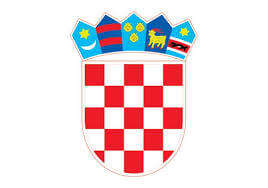 REPUBLIKA HRVATSKAGRAD ZAGREBOsnovna škola Ivana Gorana KovačićaMesićeva 35, 10 000 ZagrebU Zagrebu, 5. veljače 2021.STRUČNI ISPITI- obavijestPoštovani,Osnovna škola Ivana Gorana Kovačića sjedište je Ispitnih povjerenstava za polaganje stručnih ispita pripravnika učitelja razredne nastave za:– Grad Zagreb (gradske četvrti: Novi Zagreb – istok, Novi Zagreb – zapad, Stenjevec, Podsused – Vrapče, Črnomerec, Gornji Grad - Medveščak, Donji Grad i Brezovica)– Krapinsko-zagorsku, Bjelovarsko-bilogorsku i Sisačko-moslavačku županiju.Ispitni rokovi za učitelje u osnovnim školama:od 15. siječnja do 1. ožujka – zimski rokod 15. travnja do 1. lipnja – proljetni rokod 1. listopada do 15. studenoga – jesenski rokIspit se prijavljuje najkasnije 30 dana prije početka ispitnog roka. Dokumentacija kojom se prijavljuje stručni ispit propisana je člankom 14. Pravilnika o polaganju stručnog ispita učitelja i stručnih suradnika u osnovnom školstvu i nastavnika u srednjem školstvu. Prijavi je potrebno priložiti i dokaz o plaćenim troškovima, osim kad se troškovi polaganja stručnog ispita podmiruju iz sredstava Državnog proračuna.U slučaju ponovnog polaganja ispita ili dijela ispita, potrebno je poslati prijavnicu zajedno s dokazom o plaćenim troškovima ispita. Troškovi stručnoga ispita
– pisani, praktični i usmeni dio ispita 586,00 kn
– pisani i usmeni dio ispita 415,80 kn
– praktični i usmeni dio ispita  475,20 kn
– usmeni dio ispita 237,60 knPodatci Škole (za uplatu stručnoga ispita) PRIMATELJ: Osnovna škola Ivana Gorana Kovačića, Mesićeva 35, 10 000 Zagreb
IZNOS UPLATE:  
IBAN ŠKOLE: HR0923400091110049152
Želimo vam uspješno polaganje stručnoga ispita!